Press Release							Luzern, 17 novembre 2022Projet européen Horizon ENFLATE : La digitalisation au service de la transition énergétiqueDans l'Accord de Paris, les États signataires s'engagent à atteindre la neutralité climatique au plus tard en 2050. Le projet européen Horizon ENFLATE y apporte une contribution importante avec une plateforme dédiée aux échanges de flexibilité électrique. L'Université des sciences appliquées et des arts de Lucerne, St.Gallisch-Appenzellische Kraftwerke AG, CKW AG et la Bourse européenne de l'électricité EPEX SPOT y participent.A une certaine époque, il n'était pas possible d'allumer la machine à laver à midi car les femmes au foyer avaient en même temps besoin d'électricité pour préparer le déjeuner de leurs maris. Les modèles familiaux, les habitudes quotidiennes et les sources d'énergie ont depuis évolué, mais ce qui demeure, ce sont les pics de consommation dans le réseau électrique. Avec les énergies renouvelables qui ne produisent de l'électricité que lorsque le soleil brille ou que le vent souffle, la situation est encore plus tendue.. Le projet européen Horizon ENFLATE vise à contrecarrer ces pics grâce à des plateformes de marché centrées sur le consommateur, par lesquelles les participants peuvent offrir leur flexibilité de consommation d'électricité contre rémunération. En Suisse, CKW AG et St.Gallisch-Appenzellische Kraftwerke AG participent au projet ENFLATE avec leur propre démonstrateur sous la direction de la Haute école spécialisée de Lucerne, en coopération avec EPEX SPOT.Le développement des sources d'énergie renouvelables modifie le flux d'électricité. Cependant, le réseau qui y fait face est toujours le même et n'est pas toujours suffisamment dimensionné. C'est alors que la flexibilité est utile, en particulier pendant les périodes de pointe. La flexibilité est la capacité d'augmenter ou de réduire la consommation d'électricité en fonction de la situation sur le réseau. L'un des outils utilisés dans le démonstrateur suisse du projet ENFLATE est une plateforme d'échange spécialement conçue pour rendre cela possible : "Quiconque sait qu'il n'a pas besoin de charger sa voiture électrique à un moment donné doit pouvoir vendre cette flexibilité sur la plateforme ENFLATE", explique Christoph Imboden, Professeur à la Haute école spécialisée de Lucerne. Les consommateurs et producteurs d'électricité ont alors la possibilité de mettre à contribution leur flexibilité. « Nous voulons savoir si cela peut fonctionner. C'est pourquoi l'offre doit être mise en place à titre d'essai dans un quartier témoin de Suisse orientale ». Pour Jürg Solenthaler, responsable de la division réseau de la SAK, cette approche présente un grand potentiel : « La restructuration fondamentale du système énergétique à l'échelle suisse au cours des prochaines décennies aura des répercussions sur les différents réseaux de distribution. Les gestionnaires de réseau doivent y être préparés. C'est pourquoi nous participons également à ce projet de recherche européen. Avec ce démonstrateur suisse du projet ENFLATE, nous nous réjouissons d'étudier les effets des marchés de flexibilité sur l'utilisation du réseau dans la pratique. » « Le marché est le moyen économiquement le plus efficace de croiser l'offre et la demande. Le prix de référence neutre déterminé de manière transparente par la bourse de l'électricité crée les bonnes incitations pour utiliser de manière optimale les flexibilités du système électrique », explique Philippe Vassilopoulos, directeur du développement des produits à la bourse européenne de l'électricité EPEX SPOT.Le projet ne vise pas à réinventer la roue, mais à s'appuyer sur des plateformes existantes. Le projet européen, d'une durée de 48 mois, comprendra des démonstrateurs dans différents pays. ENFLATE réunit un consortium de 30 organisations : gestionnaires de réseaux de transport, gestionnaires de réseaux de distribution, opérateurs de marché, régulateurs, prestataires de services, fabricants, universitaires et parties prenantes. Les membres visent à promouvoir les énergies propres en Europe, tout en réduisant le coût de la transition et en augmentant ses avantages économiques. À terme, ENFLATE fournira les moyens de contrôler efficacement les échanges d'énergie aux points d'interconnexion régionaux, nationaux et internationaux, d'améliorer la communication entre les sources d'énergie distribuées, d'accroître la participation des consommateurs/prosommateurs au processus d'échange d'énergie et de développer durablement de nouveaux modèles commerciaux multisectoriels exploitant la participation des consommateurs/prosommateurs aux échanges d'énergie rentablesProjet européen avec participation SuisseDepuis la rupture des négociations avec l'Union européenne sur un accord-cadre, la Suisse ne fait plus partie du programme-cadre de recherche européen "Horizon Europe", doté de 100 milliards d'euros. Les universités suisses ne reçoivent donc plus de fonds européens et ne peuvent plus participer aux grands projets de recherche de l'UE sur un pied d'égalité, mais uniquement en tant que partenaires associés. Le secrétariat d'État à la formation, à la recherche et à l'innovation SEFRI finance directement ces participations à titre de mesure de substitution. ENFLATE est financé par la Commission européenne dans le cadre de son programme de recherche et d'innovation Horizon Europe à hauteur de plus de 7,5 millions d'euros et doit être mis en œuvre avec un budget total de plus de 14 millions d'euros.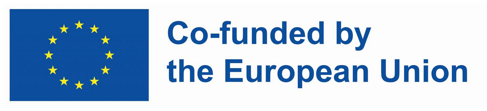 Et par le secrétariat d'État à la formation, à la recherche et à l'innovation SEFRIImagesVous pouvez télécharger deux images ici :Eolienne : La production d'énergies renouvelables n'est pas toujours prévisible. Il est donc d'autant plus important de s'y préparer afin de pouvoir éviter les pics de consommation. Chargement des véhicules électriques : Peut-on aussi les recharger plus tard ? - La flexibilité devrait être payante à l'avenir.Contact:CKWMarcel Schmid, Head of Corporate CommunicationsT 0800 259 259; communications@ckw.chHochschule Luzern – Technology & ArchitectureChristoph Imboden, Leiter ENFLATE Arbeitspaket 4T +41 41 349 37 52, E-Mail: christoph.imboden@hslu.chEPEX SPOT SEMaria Schubotz, Head of External CommunicationsTel +33 (0) 1 73 03 61 33; Email m.schubotz@epexspot.comSAK (St.Gallisch-Appenzellische Kraftwerke AG)Roman GriesserHead of Corporate Communications / SpokespersonT +41 71 229 52 09 medien@sak.chA propos de CKWLe groupe CKW est l'un des principaux fournisseurs suisses de solutions intégrées en matière d'énergie et de technique du bâtiment. Depuis plus de 125 ans, l'entreprise approvisionne en électricité ses clients finaux, qui sont aujourd'hui plus de 200 000 dans les cantons de Lucerne, Schwyz et Uri. A cela s'ajoutent des produits et des services innovants dans toute la Suisse dans les domaines de l'électricité, du photovoltaïque, du chauffage, de l'e-mobilité, de la domotique, des solutions TIC et de la sécurité. Le groupe CKW emploie plus de 2 100 collaborateurs. Avec près de 350 apprentis dans 14 métiers, il est la plus grande entreprise formatrice du secteur privé de Suisse centrale.Plus d'informations sur www.ckw.chLa bourse européenne de l’électricité EPEX SPOT SE et ses sociétés filiales gèrent les marchés de l’électricité au comptant dans 13 pays : en Central Ouest Europe, en Suisse, au Royaume-Uni, aux pays nordique et en Pologne. En plus, EPEX SPOT a récemment développé des marchés locaux de flexibilité et des enchères de garanties d'origine afin de promouvoir l'intégration des sources d'énergie renouvelables et de renforcer l'engagement des consommateurs et des producteurs sur le marché de l'électricité. En tant que membre de EEX Group, un groupe d’entreprises opérant des marchés internationaux de matières premières, EPEX SPOT œuvre à créer un marché européen unique de l’électricité. Plus que 300 membres négocient de l’électricité sur EPEX SPOT. Des gestionnaires de réseaux de transport détiennent 49 % d’EPEX SPOT par le holding HGRT. Pour plus d’informations, visitez www.epexspot.com.Lucerne University of Applied Sciences and Arts - the University of Applied Sciences of Central SwitzerlandHaute école spécialisée de Lucerne - la Haute école spécialisée de la Suisse centraleLa Haute école spécialisée de Lucerne est la haute école spécialisée des six cantons de Suisse centrale et réunit les départements d'ingénierie et d'architecture, de commerce, d'informatique, de travail social, de design et d'art et de musique. Avec plus de 8ʼ300 étudiants en formation et 5 200 participants aux programmes CAS, DAS et MAS, près de 400 nouveaux projets de recherche chaque année et plus de 1ʼ900 employés, elle est la plus grande institution de formation au cœur de la Suisse. hslu.chA propos de SAKNos domaines d'activité comprennent la production d'électricité, l'approvisionnement en électricité et en chaleur, un réseau moderne de fibres optiques et des services Internet, téléphoniques, télévisuels et mobiles performants, ainsi que la promotion de l'e-mobilité et des solutions d'énergie renouvelable telles que les systèmes photovoltaïques et les pompes à chaleur. Avec environ 400 collaborateurs, nous couvrons l'ensemble de la chaîne de valeur : De l'approvisionnement en énergie à la vente et à la facturation, en passant par la planification, la construction, l'exploitation et la maintenance des réseaux et des installations.